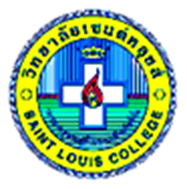 ใบบันทึกการพบนักศึกษารายกลุ่ม โดยอาจารย์ที่ปรึกษา    คณะพยาบาลศาสตร์     คณะจิตวิทยา      คณะกายภาพบำบัด   ชื่ออาจารย์ที่ปรึกษา.......................................................................................  ครั้งที่ว/ด/ปรหัสนักศึกษาชื่อ-สกุลชั้นปีบันทึกสรุปสาระสำคัญ ในการพบนักศึกษา  คำแนะนำ /ชีแนะ /ให้การปรึกษาลายมือชื่ออาจารย์ที่ปรึกษาหมายเหตุ